Activité expérimentale : Pourquoi faut-il agiter la vinaigrette ?Guillaume se lance dans la réalisation d’une vinaigrette originale. Il se demande pourquoi il faut l’agiter avant de servir.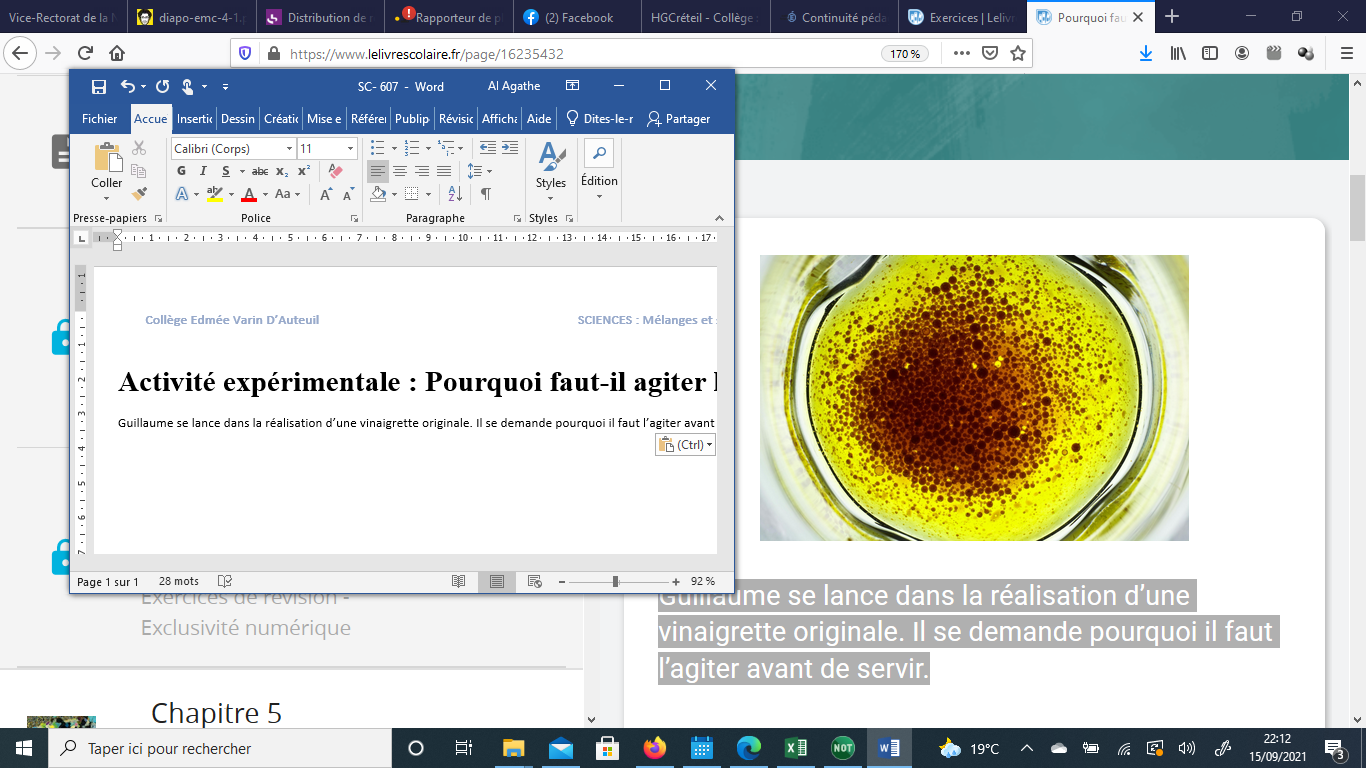 Etape 1 : Formulation d'une hypothèseÀ ton avis, pourquoi faut-il agiter la vinaigrette avant de la servir- ? …………………………………………..………………………………………………………………………………………………………………………………………………………………………………………………………………………………………………………………………….Etape 2 : Expérimentation Protocole : Propose une expérience permettant de tester ton hypothèse avec le matériel à ta disposition.D’après tes résultats, l’eau et l’huile sont-elles miscibles ou non miscibles ?……………………………………………………………………………………………………………………………Ton hypothèse est-elle validée par tes résultats ?…………………………………………………………………………………………………………………………….Explique en quelques mots pour quelle raison il faut agiter une vinaigrette juste avant de la consommer.…………………………………………………………………………………………………………………………………………………………………………………